Фотоотчет  «Масленица  идет  -  весну  ведет!»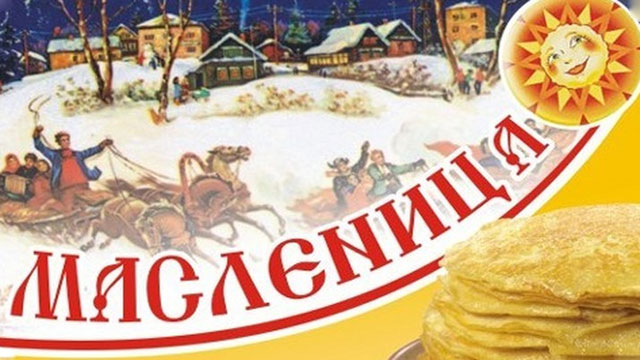 И снова праздник!  Масленица на дворе! Масленица - это веселый радостный праздник и отмечать его нужно с размахом. Знакомя воспитанников нашего детского сада с русскими традициями, мы не могли обойти этот праздник. Масленица стала любимым развлечением  у наших детей.     Представление начинается! Все сюда приглашаются!Будем песни распевать, будем зиму провожать! Собирайся народ, в гости Масленица идёт!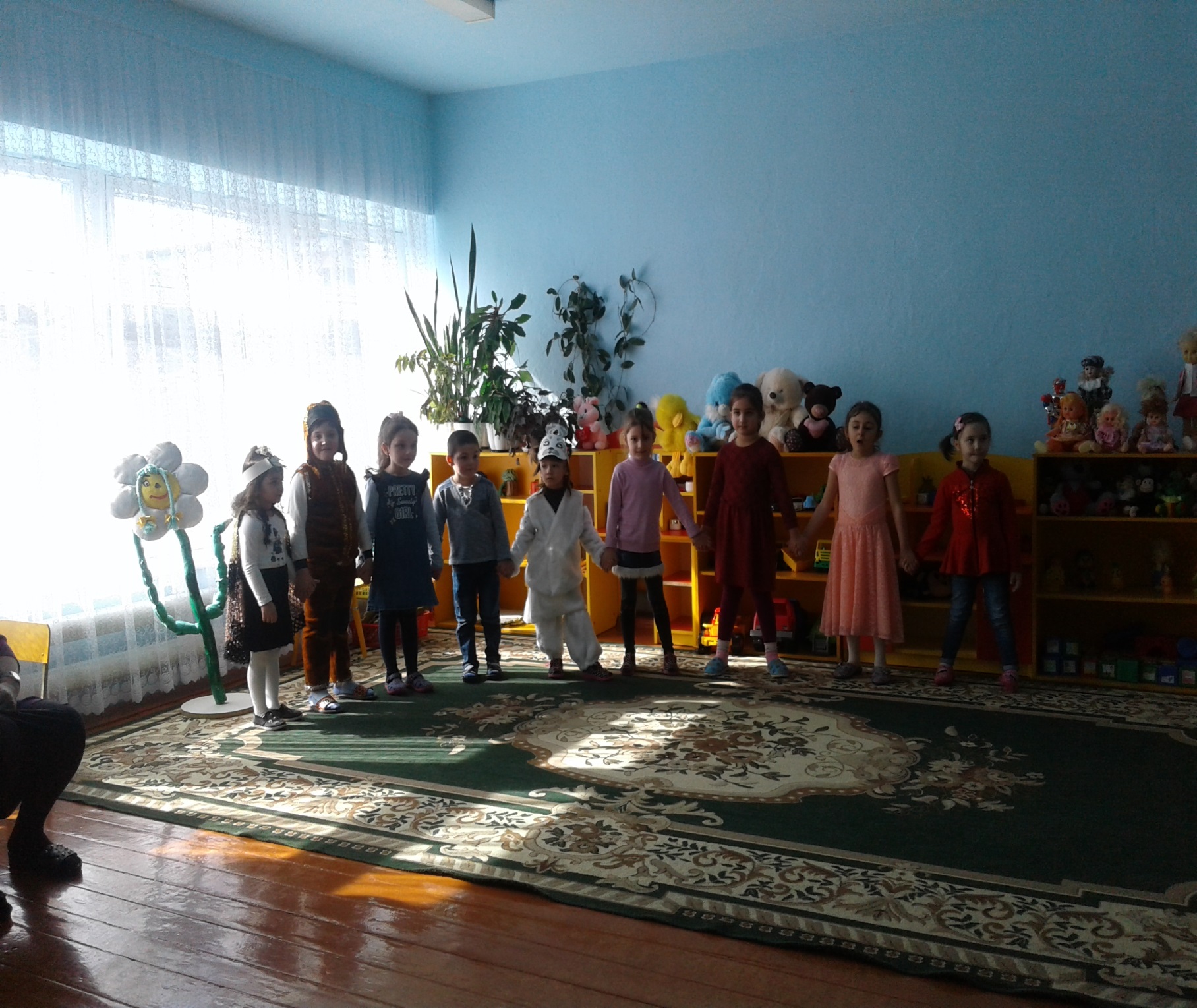 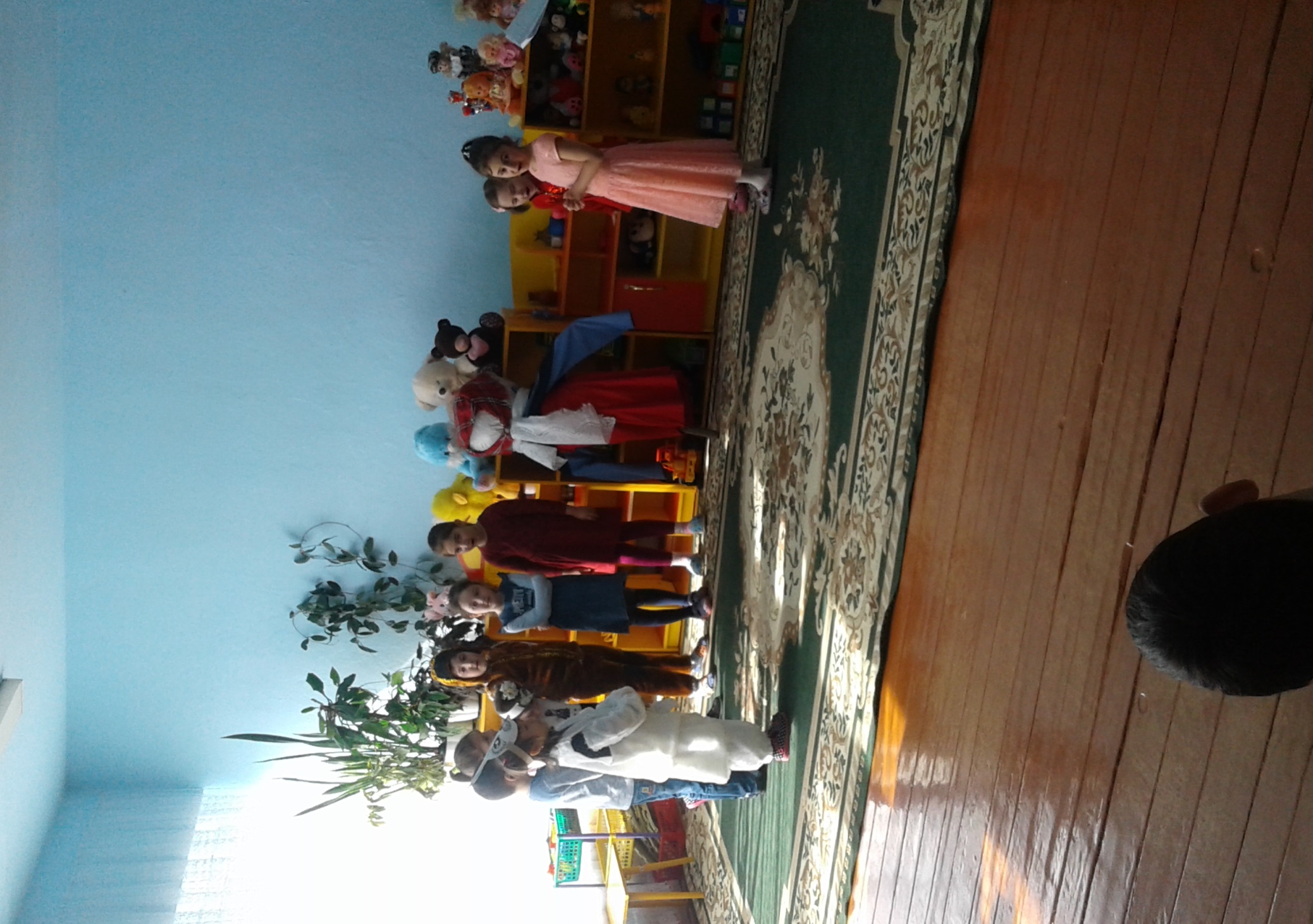 Мы сначала поиграем, хоровод поводим…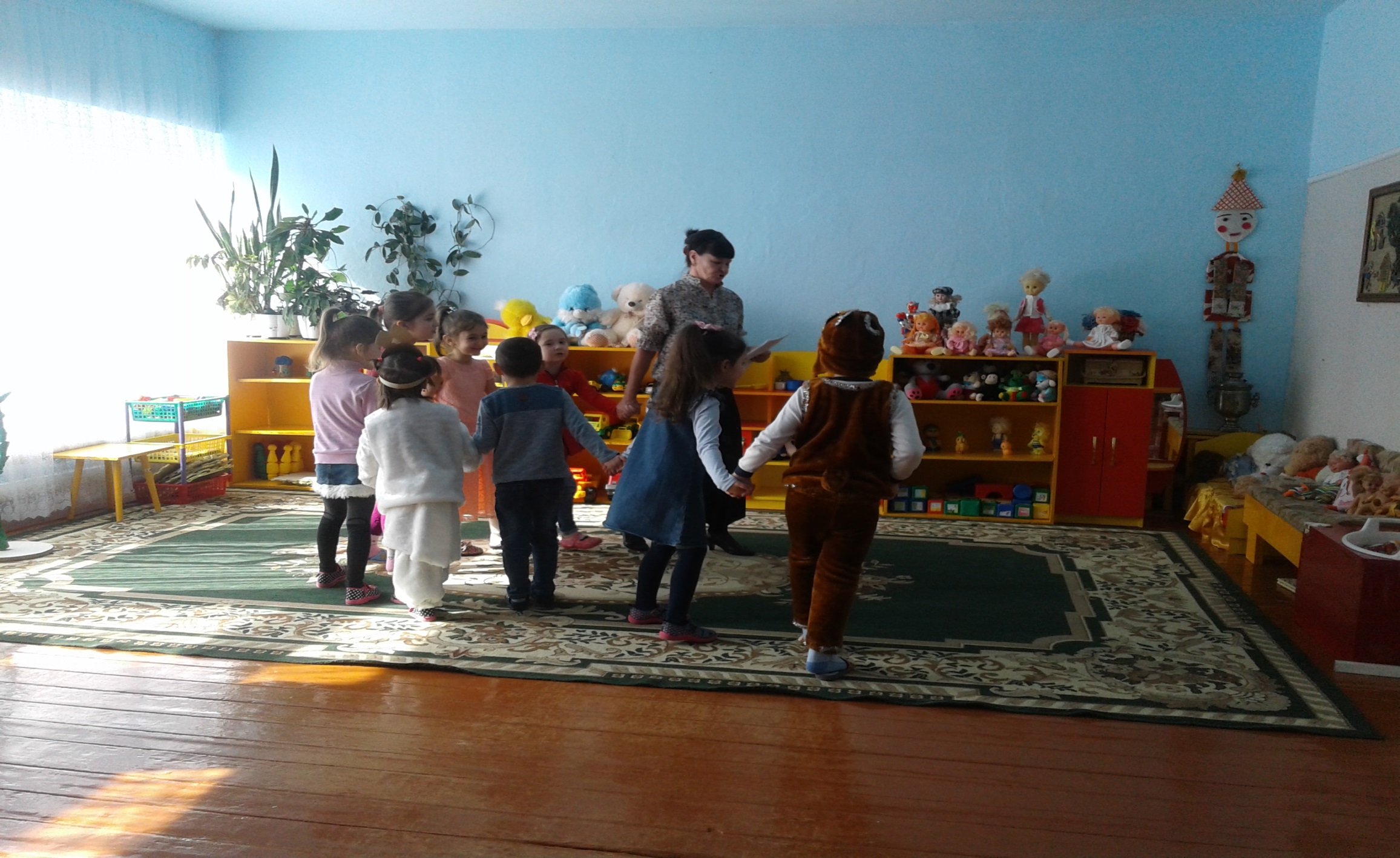 Перетягивание каната:самые сильные и самые дружные.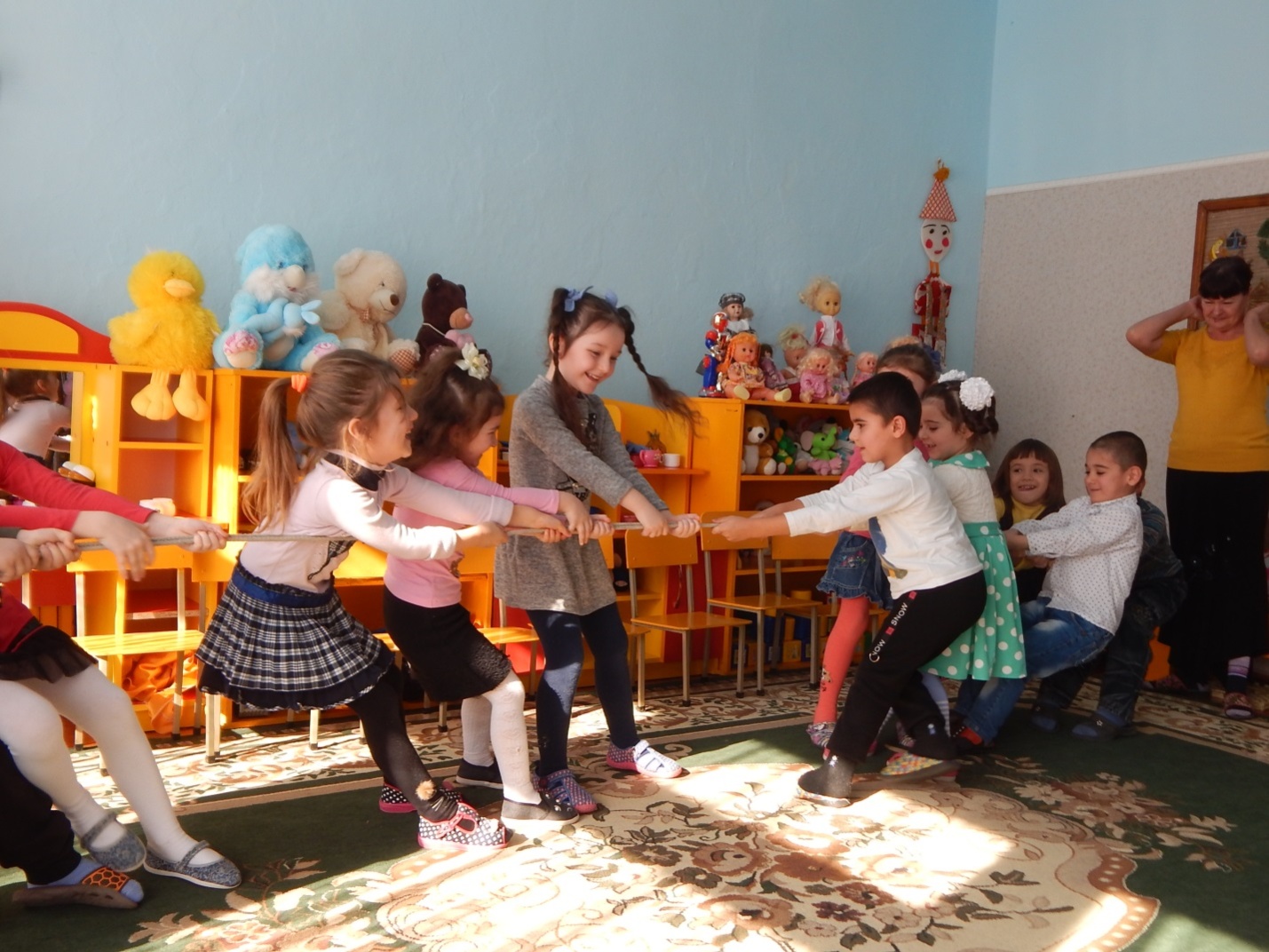 Под веселую музыку дети отгадывали загадки, играли в забавные игры…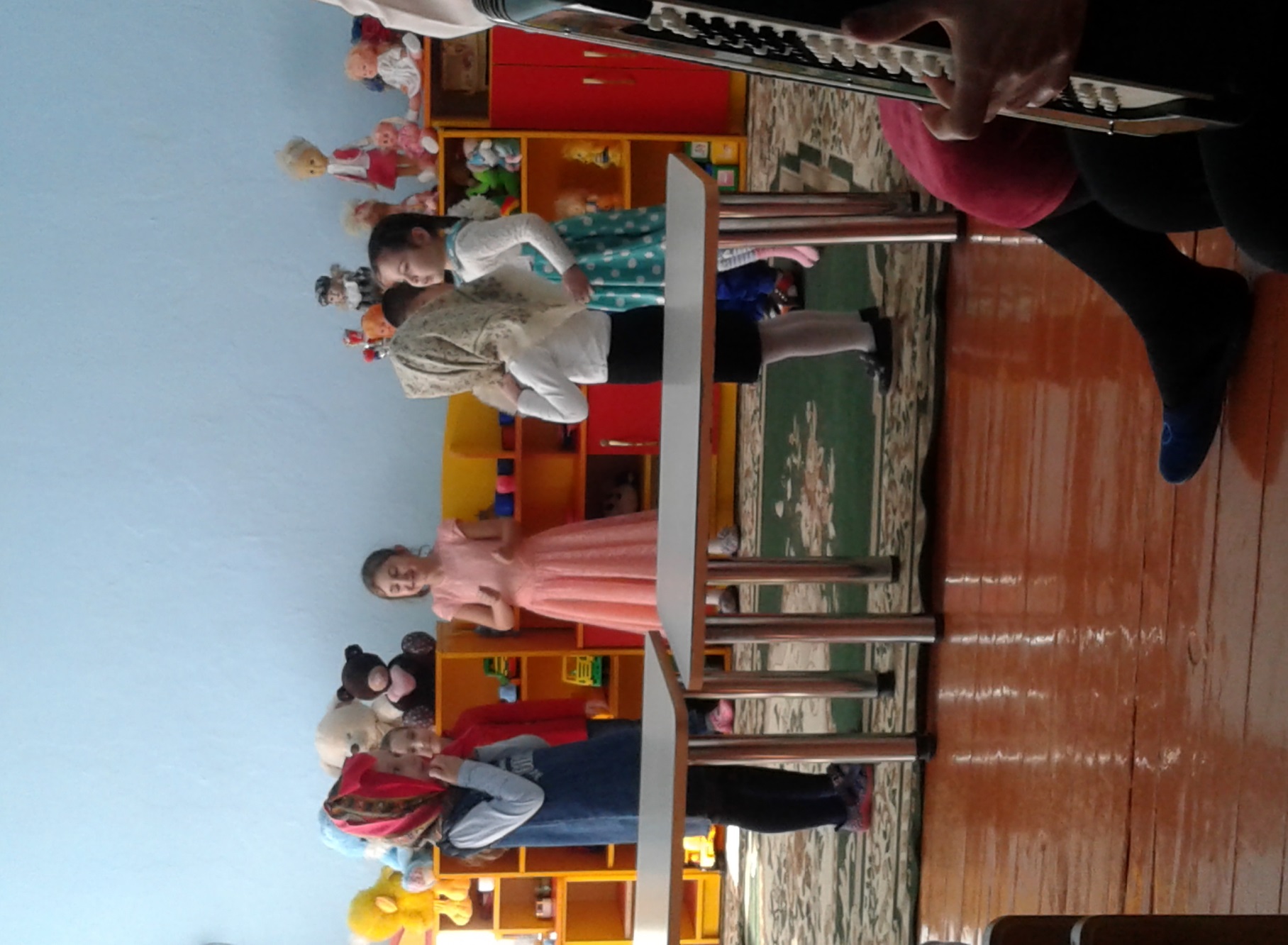 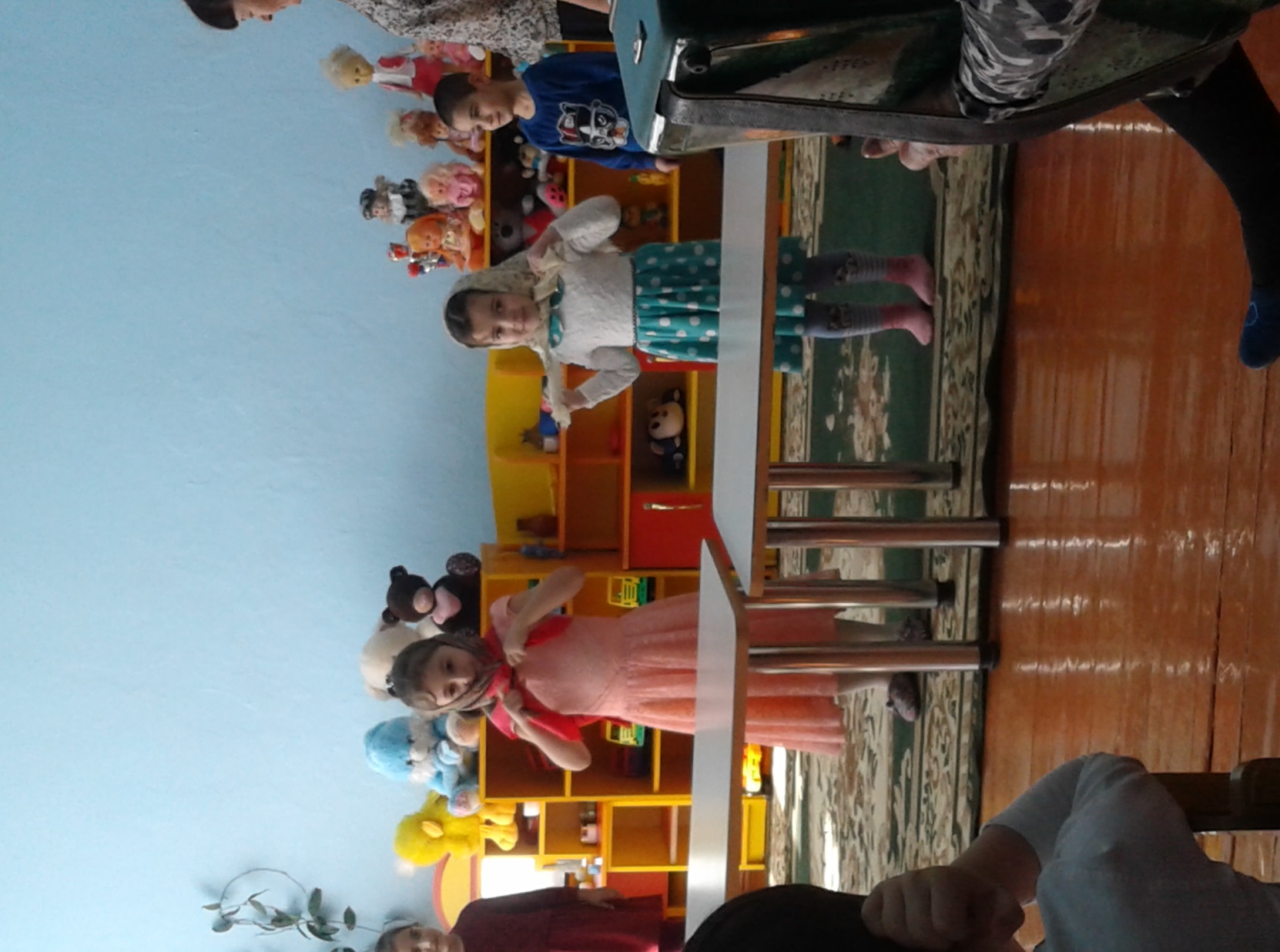 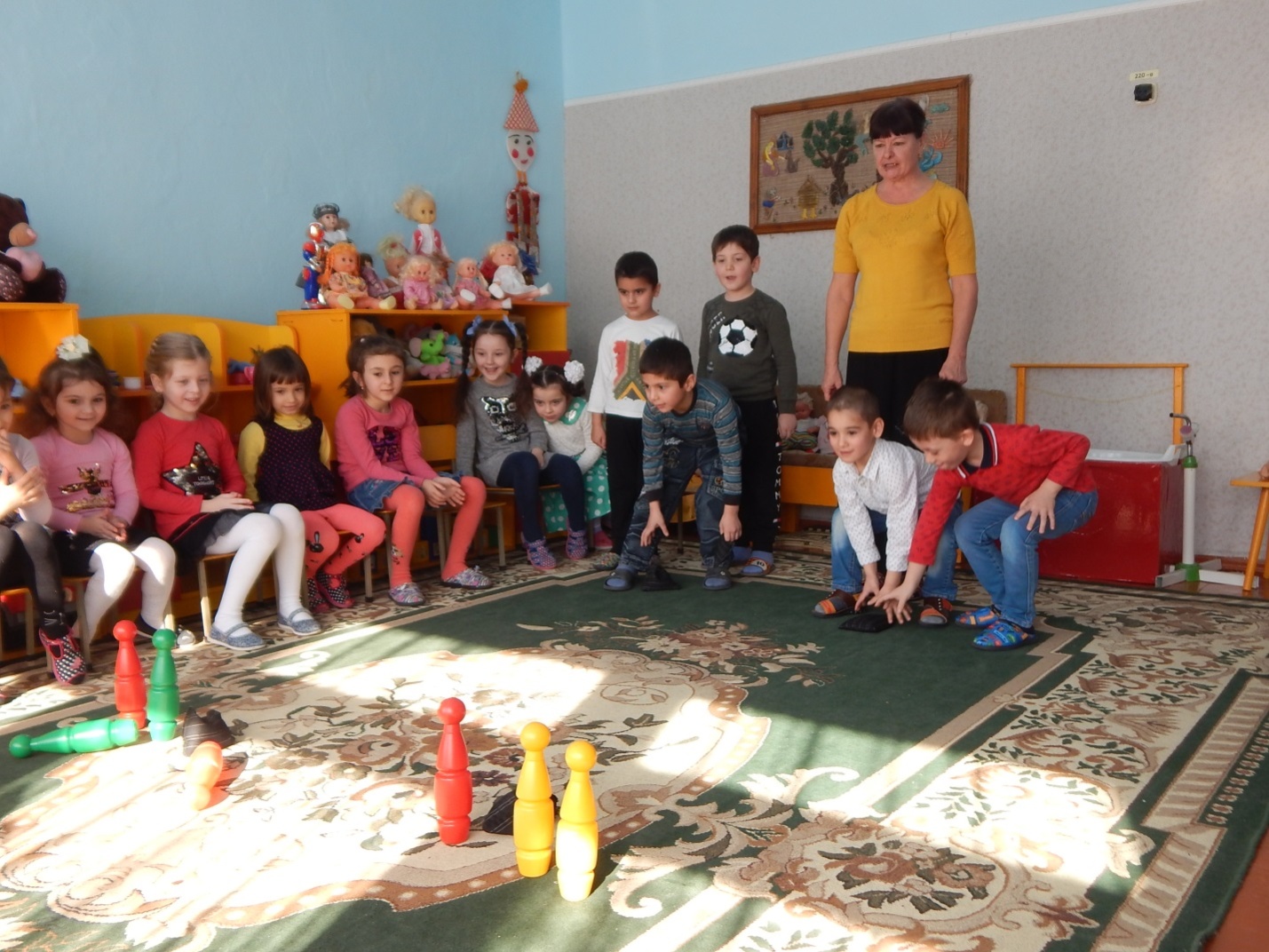 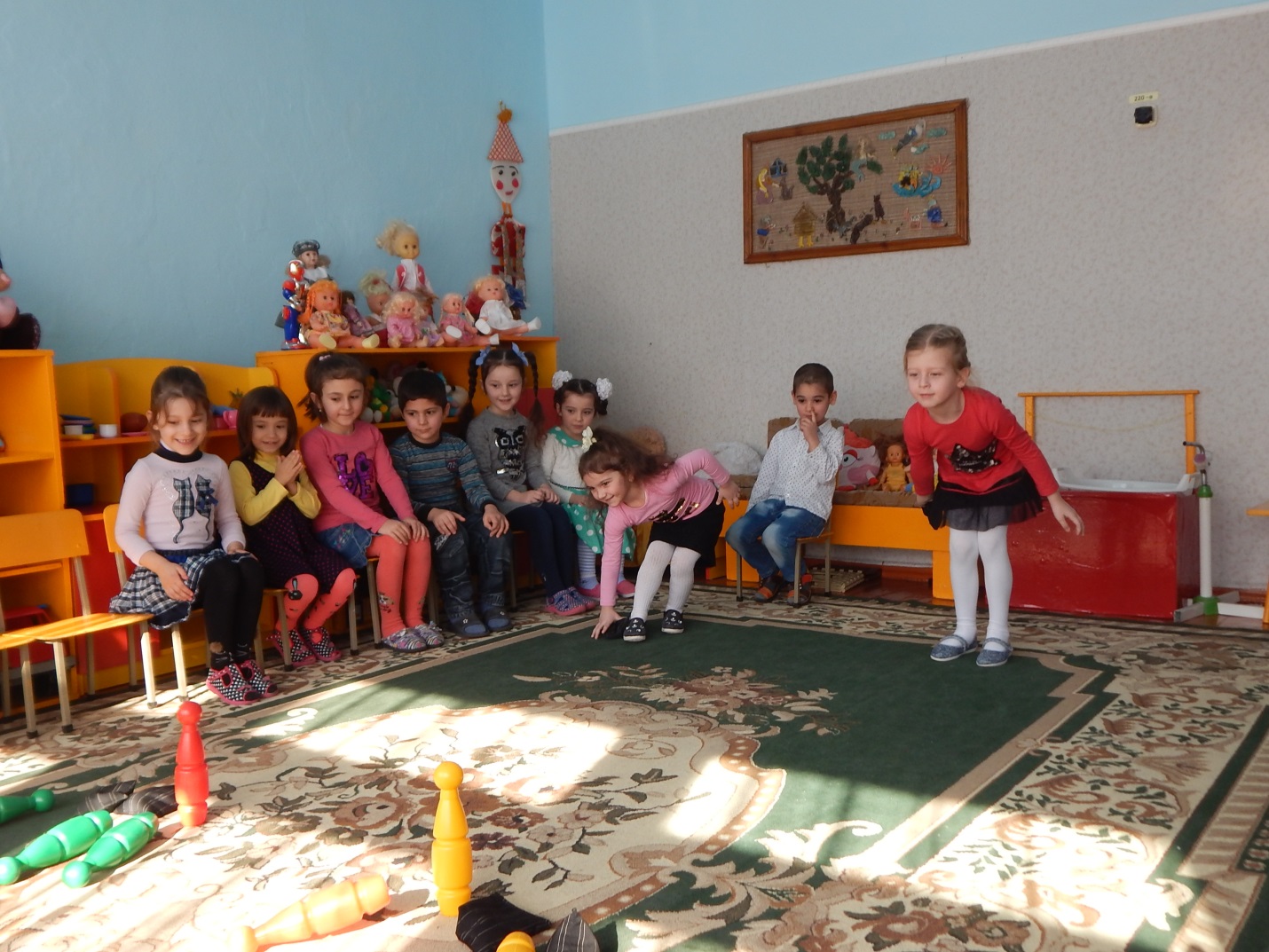 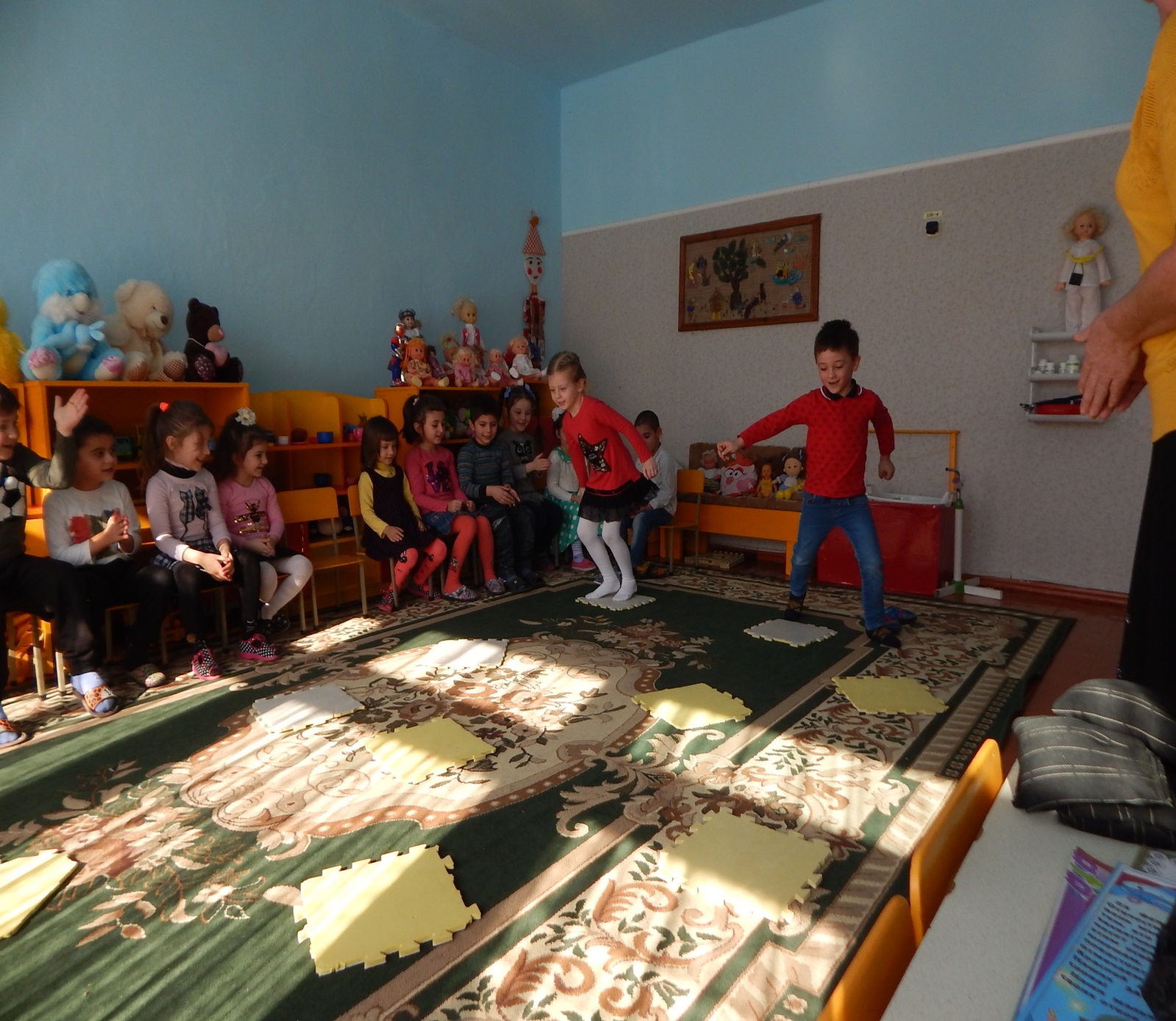 Гости праздника – Зима и Весна-красна…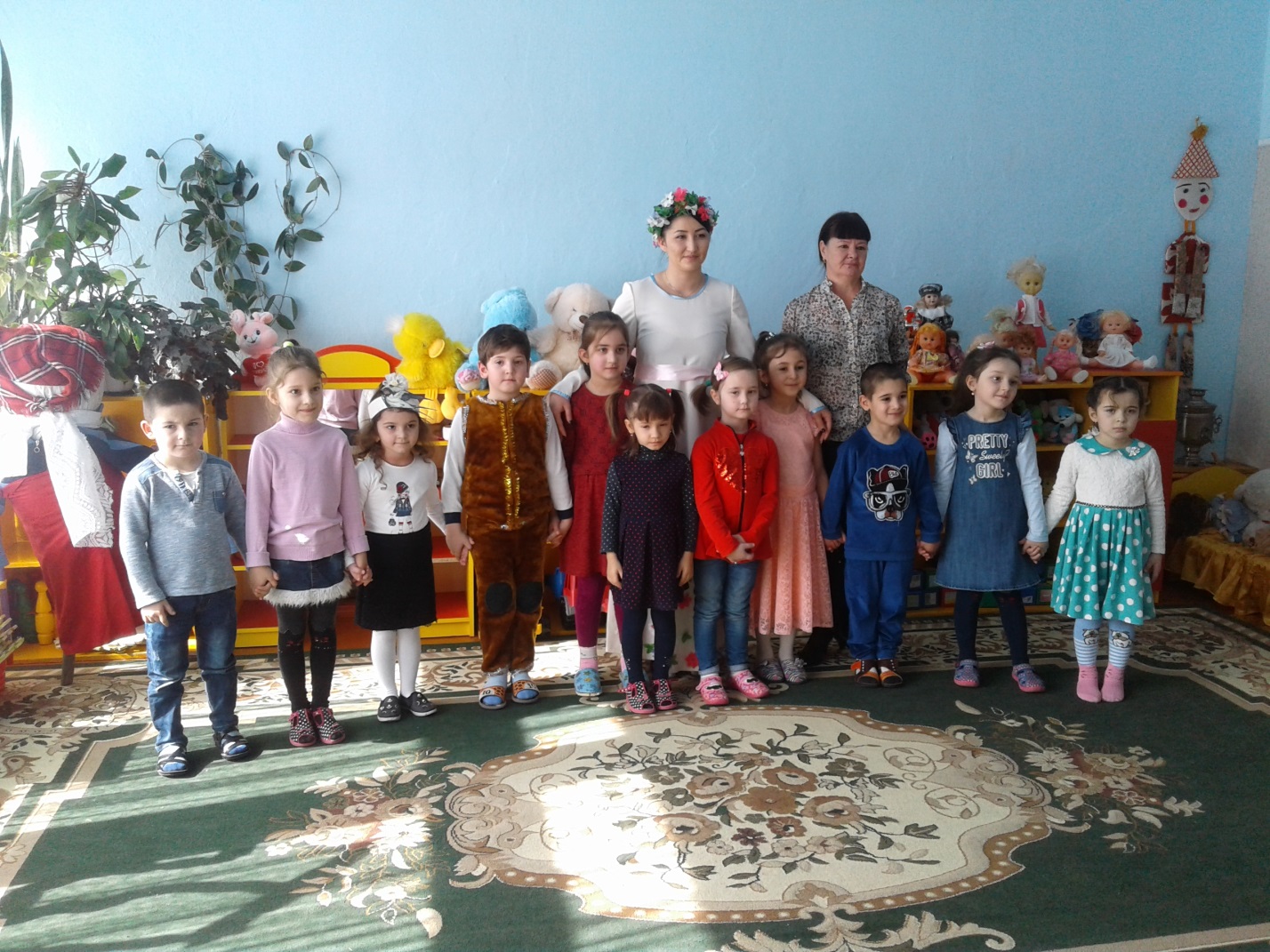 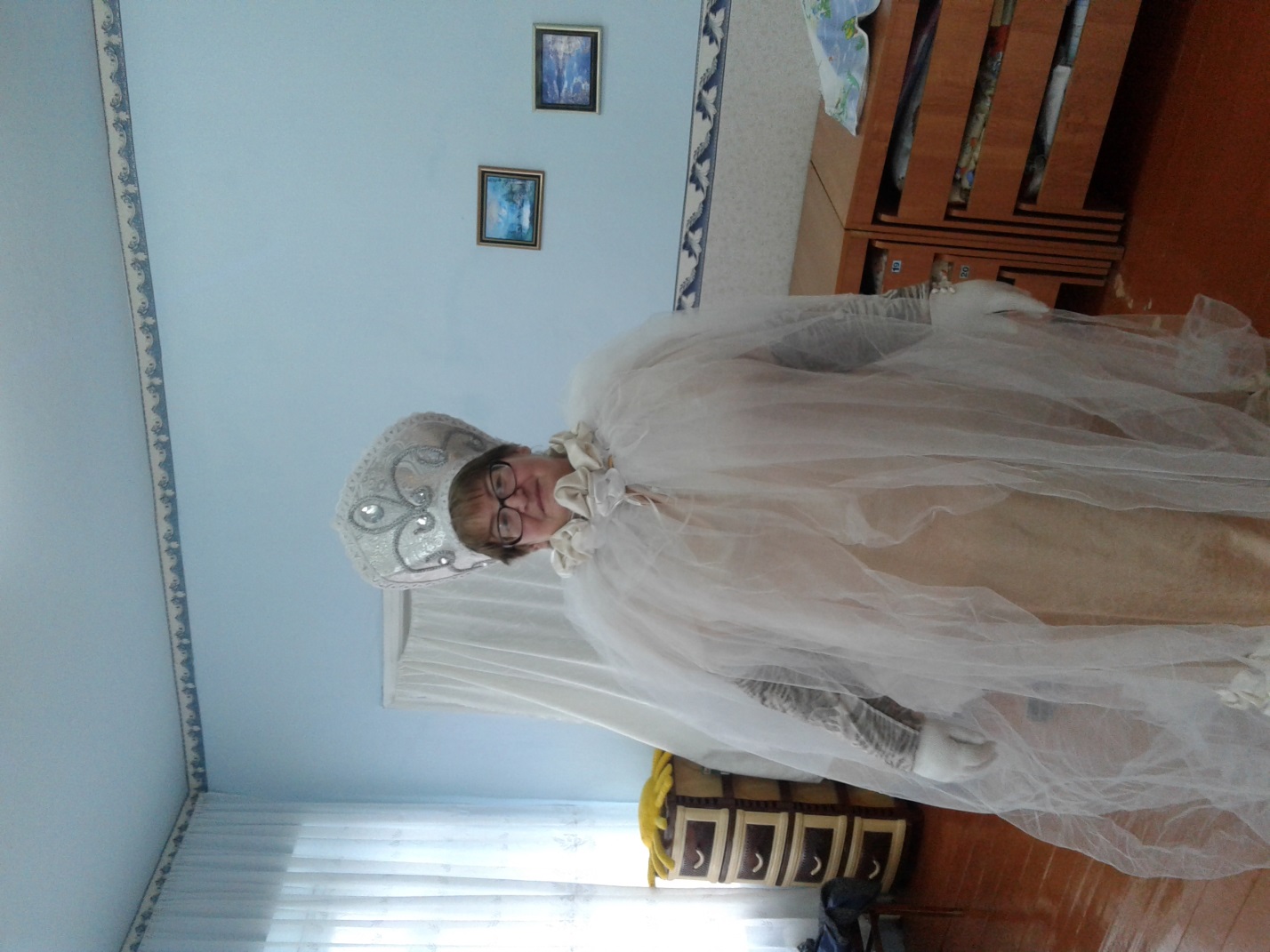 Кульминацией праздника стало сожжение чучела Масленицы.Ты прощай, наша Масленица. Теперь, Весна, твой черёд вступать в свои права!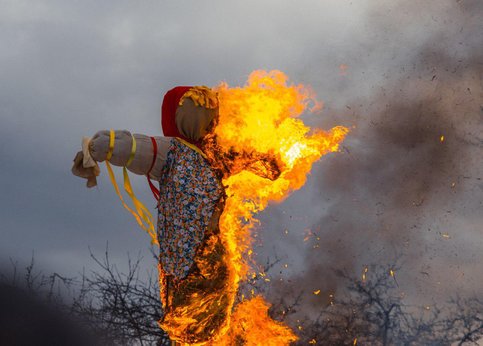 Далее всех ожидало вкусное угощение блинами – символом солнца…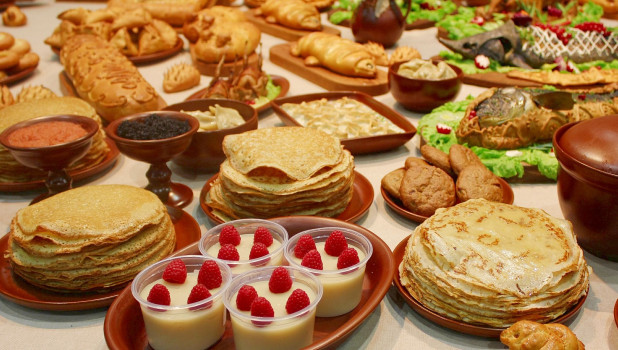 